Форма заявочных документов для участия в первом этапе Конкурса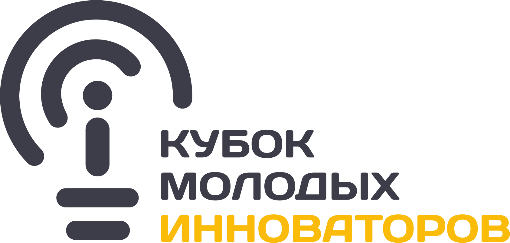 ФГБОУ ВО «Белгородский государственный технологическийуниверситет им. В.Г. Шухова»Конкурс «Кубок молодых инноваторов БГТУ им. В.Г. Шухова»НОМИНАЦИЯ (оставить один вариант): Инновационный проект по приоритетному направлению регионального социально-экономического развития илиСоциальный инновационный проектилиИнновационный проект в сфере АПК. __________________________________________________________________(название проекта)Авторы (фамилия, имя, отчество): ___________________________________(полностью)                                                                                    подпись__________________________________Проект рекомендован к участию в конкурсекафедрой / научно-инновационным подразделением_______________________________________________________________________название подразделенияЗав. кафедрой/руководитель подразделения (Ф.И.О.) ______________ (дата, подпись)Белгород, 2024Анкета инновационного проекта_________________________________________________________________(название)1. Краткая аннотация содержания инновационного проекта (не более 1,0 стр.): ______________________________________________________________________2. Новизна проекта: _____________________________________________________3. Основные публикации результатов проекта: ______________________________4. Место внедрения результатов проекта, полученный социально-экономический эффект: _______________________________________________________________5. Сведения об авторе/руководителе инновационного проекта: Ф.И.О.(полностью)5.1. Место работы (полное наименование института, кафедры, подразделения, должности) или учебы (полное наименование института, номер группы, курса (года обучения), название кафедры, ФИО руководителя (если есть руководитель)):___________________________________________5.2. Образование: ___________________________________________________5.3. Ученая степень: _________________________________________________5.4. Опыт руководства/выполнения других проектов:_____________________5.5. Контактные телефоны: ___________________________________________5.6. Адрес электронной почты (е-mail): _________________________________6. Сведения о коллективе исполнителей инновационного проекта (если есть – указать по каждому исполнителю): Ф.И.О.(полностью)6.1. Место работы (полное наименование института, кафедры, подразделения, должности) или учебы (полное наименование института, номер группы, курса (года обучения), название кафедры, ФИО руководителя (если есть руководитель)):___________________________________________6.2. Образование: ___________________________________________________6.3. Ученая степень: _________________________________________________6.4. Опыт выполнения /руководства других проектов:_____________________6.5. Роль в предлагаемом инновационном проекте:_______________________6.6. Контактные телефоны: ___________________________________________6.7. Адрес электронной почты (е-mail): _________________________________7. Регистрация всех исполнителей инновационного проекта на платформе Leader-id на мероприятие по ссылке https://leader-id.ru/events/481851 (приложить скриншоты регистрации):7.1. ФИО – id участника 7.2. ФИО – id участника 8. Другая информация о проекте или исполнителях проекта (по усмотрению автора проекта): _______________________________________________________Автор/руководитель проекта: Ф.И.О.			_____	_____________										(подпись)СОГЛАСИЕна обработку персональных данныхЯ, _______________________________________________________________,(Ф.И.О.)в соответствии со статьей 9 Федерального закона от 27 июля 2006 года N 152-ФЗ «О персональных данных» даю согласие ФГБОУ ВО «БГТУ им. В.Г. Шухова», расположенному по адресу: город Белгород, ул. Костюкова, д.46, на обработку моих персональных данных, а именно – любое действие (операция) или совокупность действий (операций), совершаемых с использованием средств автоматизации или без использования таких средств с персональными данными, включая сбор, запись, систематизацию, накопление, хранение, уточнение (обновление, изменение), извлечение, использование, передачу (распространение, предоставление, доступ), обезличивание, блокирование, удаление, уничтожение персональных данных, передачу третьим лицам.Данное согласие действует в течение срока хранения документов, содержащих персональные данные, установленного действующим архивным законодательством, и может быть отозвано по моему письменному заявлению._______________________                 (Ф.И.О., подпись)«_____»________ 2024 г.Перечень персональных данныхЦель обработкиФамилия, имя, отчество, паспортные данные, номер ИНН, СНИЛС, образование, квалификация, наименование занимаемой должности, фактический адрес места жительства, контактные телефоны (указать перечисленные данные).Проведение конкурса «Кубок молодых инноваторов БГТУ им. В.Г. Шухова» в 2023/24 учебном году, оформление документации по Конкурсу, определение и награждение победителей.